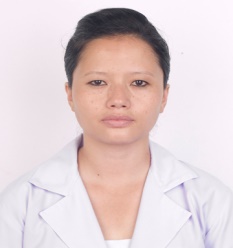 MEENAREGISTERED NURSEAl Quoz, Dubai, U.A.E.Email: meena.249490@2freemail.com PROFILEResourceful and motivated staff nurse with 5 years of professional experience in delivering patient care in various medical specialties.KEY SKILLS & STRENGTHSAble to perform – Assessment, Diagnosis, Planning, Implementation and Evaluation of patient care.Organization Skills – Ability to set Priorities, to work in a team and as a leader of a nursing staff.Critical Thinker – Consults, learns, and share medical knowledge to provide optimum health care treatment.CAREER OBJECTIVEA challenging position that will enable enhancement/augmentation of nursing skills and medical knowledge, maximize capabilities as a Staff Nurse.CAREER HISTORYBijayapur Hospital Pvt. Ltd., Nepal.Designation		: Registered NICU NursePeriod of Service	: 17th July 2014 to 20th September 2015Organization Profile	: Bijayapur Hospital offers health care specially on Neonates and also 			 Offers services on ICU, Gynecology, Medicine, Surgery, Dermatology,			 Orthopaedics .Om Sai Pathivara Hospital and Research Centre Pvt. Ltd., Nepal.Designation		: Registered ICU NursePeriod of Service	: 3rd August 2011 to 14th May 2014Organization Profile	: Om Sai Pathivara Hospital and Research Centre offers wide range of 			   Health care services on ICU, Dialysis, Medicine, Surgery, Orthopaedics.	Om Sai Pathivara Hospital and Research Centre Pvt. Ltd.,Nepal.Designation		: Post-Operative NursePeriod of Service	: 16th December 2010 – 2nd August 2011Organization Profile	: Om Sai Pathivara Hospital and Research Centre Offers ICU, Medicine, 			   Surgery, Dialysis, Orthopedics Services and many more.Madan Bhandari Memorial Academy NepalDesignation		: Assistant Nursing InstructorPeriod of Service	: 23rd November 2010 – 31st May 2014Organization Profile	: Madan Bhandari Memorial Academy Nepal is a NGO which provides			 Technical education on different sectors like Health, Agriculture and 			 Animal Science, Engineering and Skilled based training.Online Computers, NepalDesignation		: Assistant Computer InstructorPeriod of Service	: 1st January 2007-30th June 2007Organization Profile	: Online Computers offers Computer training class and also offers sales  And maintenance services.JOB PROFILECore Functions and PerformanceEvaluated and assessed medical status of patients- Performed nursing care of patients with complex medical issues and multi-system health cases.Improved quality of professional nursing practices and the quality of patient care- recommended clinical care improvements and initiated/participated in change initiatives.Planned and implemented nursing care of patients.Led and directed healthy relationship among Nurses, Physicians and other professionals.Adhere to safety regulations and procedures during performance of medical tasks and while working with patients and equipment.Teamwork and PerformancePerformed as a team player, maintained collegial/working relationships with nursing staff and physicians to ensure quality patient care.Communicated effectively with patients, patient’s family and all members of the patient care team.Functioned as a mentor to incoming nursing staff, RN students and LPN/PCA staff.Participated in various quality control activities as directed by the Director of Nursing.EDUCATIONAL QUALIFICATIONSProficiency Certificate Level in Nursing (3 Years Course)				2010Madan Bhandari Memorial Academy NepalPROFESSIONAL QUALIFICATIONSEligibility Letter from DHA								2015Basic Life Support(BLS) Training								2015Training of Trainers(ToT)								2014Regional Training on Health Care Waste and Persistent Organic Pollutants (POPs)	2013MS Office (MS Word, MS Excel, MS PowerPoint)						2004	MS Access										2004PERSONAL DETAILSNationality		: NepaleseDate of Birth		: 18th August 1985Sex			: FemaleLanguage		: English, Hindi, Nepali.Marital Status		: MarriedVisa Status		: Visit VisaReference will provide on requestI do hereby certify that above mentioned furnished information are true and to the best of my knowledge.